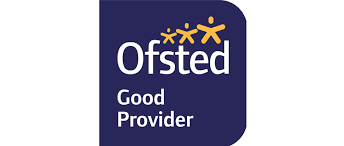 STAKESBY PRIMARY ACADEMY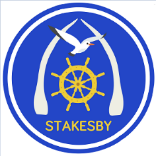 NEWSSTAKESBY PRIMARY ACADEMYNEWS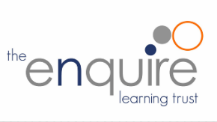 	W/C 23rd September 2019	W/C 23rd September 2019STAR OF THE WEEKWe would like to say a huge well done to the following children for their achievements, attitudes and effort this week.            Great work everyone!STAR OF THE WEEKWe would like to say a huge well done to the following children for their achievements, attitudes and effort this week.            Great work everyone!INFORMATION FROM THE PRINCIPALAll children are settling down and progressing well and there is a real learning buzz at Stakesby. This week the Early Years children have been down in our forest making clay ladybirds and there is a large robot about to take shape in Hazel class as part of their study of 'The Wild Robot'. Oak class have used some excellent vocabulary in their stunning acrostic poems and Holly class have been learning all about keeping themselves safe on the internet in their computing lessons. Work on air resistance in Elm class has spilled out on to the playground at lunchtimes and children have been seen running up and down with a large parachute! Meanwhile, in Beech class, some great sounds have been collected to write onomatopoeia poems. Great learning for everyone is taking place, whilst making it fun and inspirational!Mr Gunning INFORMATION FROM THE PRINCIPALAll children are settling down and progressing well and there is a real learning buzz at Stakesby. This week the Early Years children have been down in our forest making clay ladybirds and there is a large robot about to take shape in Hazel class as part of their study of 'The Wild Robot'. Oak class have used some excellent vocabulary in their stunning acrostic poems and Holly class have been learning all about keeping themselves safe on the internet in their computing lessons. Work on air resistance in Elm class has spilled out on to the playground at lunchtimes and children have been seen running up and down with a large parachute! Meanwhile, in Beech class, some great sounds have been collected to write onomatopoeia poems. Great learning for everyone is taking place, whilst making it fun and inspirational!Mr Gunning FOSS INFORMATIONFoSS will soon be holding a second hand uniform and book sale. If you have any unwanted items, please leave them at the school office.  Dates for your diary:Thursday 17th October:		Fancy Dress/Halloween DiscoFriday 8th November:		Ladies' Night   Friday 22nd November:		Christmas BingoMore information about each event will follow nearer the time.Thank you for your continued support.Mrs ParkerFOSS EVENT - LADIES' NIGHT CHRISTMAS MARKET - FRIDAY 8TH NOVEMBER 2019 7PM TO 9 PMWe are looking forward to this event, which involves a wide range of stalls selling a wide variety of products including candles, decorations, crafts, beauty, photography, art and much, much more … the list goes on! Tickets are available now from the school office at £3.00 each, to include a free glass of mulled wine or tea/coffee.  Tickets bought in advance will receive two entries into a draw for £50; tickets bought on the night will receive one entry. Please note that due to the sale of alcohol on the night, the event is over 18's onlyMrs ParkerFOSS INFORMATIONFoSS will soon be holding a second hand uniform and book sale. If you have any unwanted items, please leave them at the school office.  Dates for your diary:Thursday 17th October:		Fancy Dress/Halloween DiscoFriday 8th November:		Ladies' Night   Friday 22nd November:		Christmas BingoMore information about each event will follow nearer the time.Thank you for your continued support.Mrs ParkerFOSS EVENT - LADIES' NIGHT CHRISTMAS MARKET - FRIDAY 8TH NOVEMBER 2019 7PM TO 9 PMWe are looking forward to this event, which involves a wide range of stalls selling a wide variety of products including candles, decorations, crafts, beauty, photography, art and much, much more … the list goes on! Tickets are available now from the school office at £3.00 each, to include a free glass of mulled wine or tea/coffee.  Tickets bought in advance will receive two entries into a draw for £50; tickets bought on the night will receive one entry. Please note that due to the sale of alcohol on the night, the event is over 18's onlyMrs ParkerSCHOOL INFORMATIONSTART AND FINISH TIMES - Breakfast Club and Tea Time Club Please could we remind parents that Breakfast Club does not start until 7.45am.  Some parents are arriving at 7.20am/7.30am but unfortunately, we are unable to accept children until 7.45am.  This is due to staffing and insurance. The gate for the prefab will not be unlocked until 7.45am.  Please see times for the clubs below:Breakfast Club:	7.45am to 8.45amTea Time Club:	3.15pm to 5.15pmLOST PROPERTYWe have a quite a large amount of lost property already this term, which we cannot return as the items are not labelled.  Please would you check to see if your child/ren have all their uniform and outdoor clothing; if not then please let your teacher know.  We will leave the items at the Parents’ entrance on Friday and Monday for collection.  When purchasing a jumper please be aware that Esk Valley Embroidery are able to put your child/ren’s initials on, to avoid jumpers being parted from their owners.  Please go to https://esk-valley.myshopify.com/ for further information.DOGSPlease be aware you should not be bringing dogs on to the school premises or tying them up to the school fence.  This is due to health and safety reasons.CAEDMON COLLEGE WHITBY OPEN EVENINGKey Stage 3 Open evening takes place on Thursday 26th September  from 4.30pm to 7.00pmNASAL FLU VACCINATION To consent for your child to receive the vaccination please go to :Go to www.hdft.nhs.uk/flu-consentClick on the link in the grey box which says Click here for the online consent form.Enter the School Code 146112 and click Find School.Complete the form with your child’s information and parent/guardian contact information.Click the green Submit button.MENTAL HEALTH AWARENESSYou will have heard much in the news about children's mental health. A recent study by the NHS indicated that as many as 4 children in a class of 30 could be living with serious emotional disorders. Worryingly, 80% of parents felt that they are not as equipped to deal with mental health issues, as they would like to be.  In response to this, Action For Children and The Children's Society have collaborated to produce a guide to help families understand and offer thorough support if their children experience anxiety.  This link will take you to their website - worth a look. Expert Parent's Guide to Childhood AnxietySCHOOL INFORMATIONSTART AND FINISH TIMES - Breakfast Club and Tea Time Club Please could we remind parents that Breakfast Club does not start until 7.45am.  Some parents are arriving at 7.20am/7.30am but unfortunately, we are unable to accept children until 7.45am.  This is due to staffing and insurance. The gate for the prefab will not be unlocked until 7.45am.  Please see times for the clubs below:Breakfast Club:	7.45am to 8.45amTea Time Club:	3.15pm to 5.15pmLOST PROPERTYWe have a quite a large amount of lost property already this term, which we cannot return as the items are not labelled.  Please would you check to see if your child/ren have all their uniform and outdoor clothing; if not then please let your teacher know.  We will leave the items at the Parents’ entrance on Friday and Monday for collection.  When purchasing a jumper please be aware that Esk Valley Embroidery are able to put your child/ren’s initials on, to avoid jumpers being parted from their owners.  Please go to https://esk-valley.myshopify.com/ for further information.DOGSPlease be aware you should not be bringing dogs on to the school premises or tying them up to the school fence.  This is due to health and safety reasons.CAEDMON COLLEGE WHITBY OPEN EVENINGKey Stage 3 Open evening takes place on Thursday 26th September  from 4.30pm to 7.00pmNASAL FLU VACCINATION To consent for your child to receive the vaccination please go to :Go to www.hdft.nhs.uk/flu-consentClick on the link in the grey box which says Click here for the online consent form.Enter the School Code 146112 and click Find School.Complete the form with your child’s information and parent/guardian contact information.Click the green Submit button.MENTAL HEALTH AWARENESSYou will have heard much in the news about children's mental health. A recent study by the NHS indicated that as many as 4 children in a class of 30 could be living with serious emotional disorders. Worryingly, 80% of parents felt that they are not as equipped to deal with mental health issues, as they would like to be.  In response to this, Action For Children and The Children's Society have collaborated to produce a guide to help families understand and offer thorough support if their children experience anxiety.  This link will take you to their website - worth a look. Expert Parent's Guide to Childhood AnxietySCHOOL LUNCHESPlus!  Seasonal vegetables, a selection of fresh salad and fruits, plus freshly             baked bread is available on every table.Plus!  Choice of fresh fruit and yoghurt or set pudding every day.TEA TIME CLUB3.15-5.15pmWHAT’S HAPPENING NEXT WEEKWHAT’S HAPPENING NEXT WEEKWHAT’S HAPPENING NEXT WEEK